19. 10. 2020 Matematika Práce na doma: Procvičit vzorce Umocněte podle vzorce: ( a + b )2 = a2 + 2ab + b2( o + p )2 =                                                                         ( m + n )2 = ( c + d )2 =                                                                         ( k + 2 )2 = ( c + 6 )2 =                                                                         ( 6 + c )2 = ( k + 4 )2 =                                                                         ( 4 + k )2 = ( z + 1 )2 =                                                                         ( p + 3 )2 = ( x + y )2 =                                                                         (10 + v )2 =( 12 + a )2 =                                                                       ( h + 11 )2 = ( 7 + z )2 =                                                                         ( 1 + w )2 = ( 50 + r )2 =                                                                        ( 100 + d )2 = ( s + 2 )2 =                                                                          ( 2 + s )2 = ( b + 0,25)2 =                                                                     ( 0,2a + 1 )2 =( 0,1c + 0,5 )2 =                                                                 ( 8c + 0,02 )2 =( 3m + p )2 =                                                                       ( 5n + 3 )2 = ( r + 7s )2 =                                                                         ( a + 2b)2 = ( ab + c )2 =                                                                        ( 9 + 2m)2 = ( 3a + b )2 =                                                                        ( 4v + 5 )2 =( 7 + 3m )2 =                                                                       ( z + 5y )2 =( a + 4b )2 =                                                                        ( 3y + 1 )2 = ( 7m + n )2 =                                                                       ( 2z + 5 )2 = ( 8r + 5 )2 =                                                                         ( 2b + 0,25)2 = (2 + 0, 5a)2 =                                                                      ( -2a - b)2 = ( -x - y )2 =                                                                          ( -x – 2y )2 = Umocněte podle vzorce: ( a - b )2 = a2 - 2ab + b2( r - s )2 =                                                                          ( r - 6 )2 = ( c + d )2 =                                                                        ( k + 2 )2 = ( 6 - r )2 =                                                                         ( k - 2 )2 = ( k - 4 )2 =                                                                         ( 2 - k )2 = ( z - 2 )2 =                                                                         ( p -3 )2 = ( x - y )2 =                                                                         (10 - v )2 =( 12 - a )2 =                                                                       ( h - 11 )2 = ( 7 - z )2 =                                                                         ( 1 - w )2 = ( q - 3 )2 =                                                                         ( 5 - a )2 = ( 9 - d )2 =                                                                         ( 8 - u )2 = ( 7 - z )2 =                                                                          ( 1 - w )2 = ( 50 - r )2 =                                                                        ( 100 + d )2 = ( s - 2 )2 =                                                                          ( 2 - s )2 = ( b - 0,25)2 =                                                                      ( 0,2a - 1 )2 =( 0,1c - 0,5 )2 =                                                                  ( 8c - 0,02 )2 =( 3m - p )2 =                                                                        ( 5n - 3 )2 = ( r - 7s )2 =                                                                          ( a - 2b)2 = ( ab - c )2 =                                                                         ( 9 - 2m)2 = ( 3a - b )2 =                                                                         ( 4v - 5 )2 =( 7 - 3m )2 =                                                                        ( z - 5y )2 =( a - 4b )2 =                                                                         ( 3y - 1 )2 = ( 7m - n )2 =                                                                        ( 2z - 5 )2 = ( 8r - 5 )2 =                                                                          ( 2b - 0,25)2 = ( 2 - 0, 5a)2 =                                                                      ( -2a + b)2 = Umocněte podle vzorce: a2 - b2 = (a + b).(a – b)   c2 – d2 =                                                                         4  – k2 = x2 – y2 =                                                                        64x2 – 16y2 =49 – 36u2 =                                                                   9 a2b2 – 4c2 =a2 - c2 =                                                                         d2 - 9 =4m2 - p2 =                                                                      u2 - 9 =25 m2 – 16p2 =                                                              81 – 144v2 =2x2 – 9yz2 =                                                                  p2 - q2 =y2 - 4 =                                                                          z2 - 36 =9u2 – 16v2 =                                                                  a2 b2 - c2 =m2 – 16 =                                                                      x2 – 9 =25 – z2 =                                                                                a2 – 100 = 49a2 – 4b2 =                                                                  81p2 – 4 = 64 – y4 =                                                                       c2 – 49 = 100 – 4m2 =                                                                 0,16r2 – 0,04 =81a2 - b2 =                                                                    16m2 – 1 ==                                                              9x2 - 4 y2z2 =(3x – 2) - y2 =                                                              9 - a2 = 25 v2 – 49 =                                                                 16 - u2 =t4 – 4  =                                                                        1 – d8 =w12 – x16 =                                                                    4 v2 – x4 = y2  - z8 =                                                                          t2 – t4 = n6 – 81 =                                                                      b2 - 36 a2 = Kontrola předcházející práce:PS 1: str. 66/ cvičení A23 – A26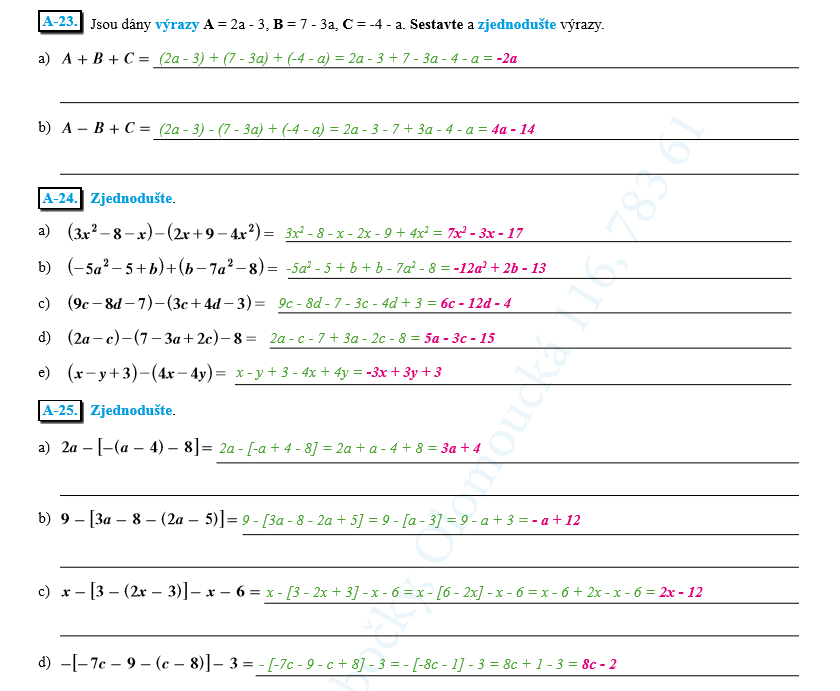 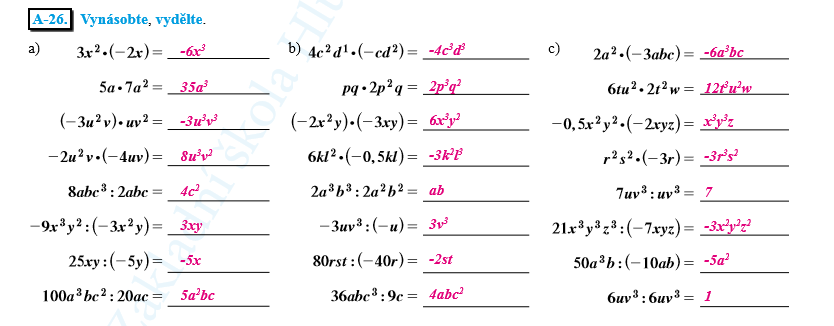 	                                                                                             Mgr. Martina Černíková